IntroductionDear Members of the Assembly & Committee Chairs, Here are the major points to hit on from the past meeting of the Executive Board (EB) in 2021:Service Reports/UpdatesWe heard reports from:EFRTGaining a better idea of how they will function next year, on campus or off campus etc.Gave positive feedback on all there volunteers and are ahead of schedule on next years hiring’s.WGENReported they ran successful student support events for students during exam period.They were completing final planning for their campaign “Bodies are dope” promoting body positivity.Also working on there “Making Waves” campaign focused on intersectional feminism and cross movement.Service ReviewMacademicsLooking at a potential service reconstruction/Redefining of operating policy to ensure they can better meet both the original objectives of Macademics and what the service has grown into.Provided a large amount of research and polling before giving some of the recommendations below (if you’d like further detail, I really encourage to read the full report online):A new operating policy and rescinding of the old oneHiring of a new PTM dedicated exclusively to the awards MacAcademics deals with, including a teaching award.Further commitment to working with faculty societies on said awards.The EB has tabled these recommendations for the upcoming meeting and so no final decisions have yet been reached by EB or been passed along to the SRA.Hiring Updates:Assigned EB members are in hiring committees, reviewing resumes and video interviews to hire for a few positions.Diversity services director, assistant director, etc.Capital Requests:Approved the purchase of a laptop for campus events for the coming year.Kyle FraserSRA Representative (Business)McMaster Students UnionFrasek9@mcmaster.ca.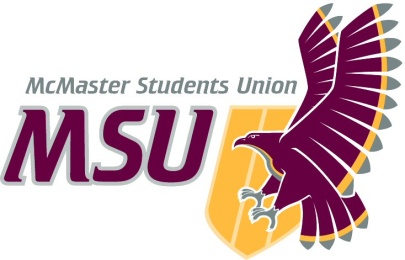 ReportFrom the office of the…Executive BoardTo:Members of the Student Representative Assembly From:Kyle Fraser, SRA Representative (Business)Subject:Executive BoardDate:March 1, 2020